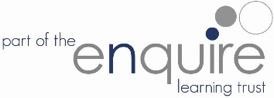 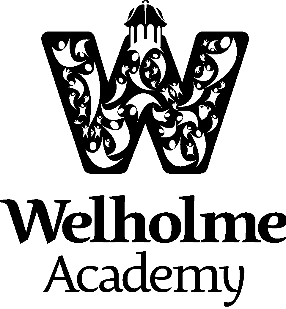 PERSON SPECIFICATION Midday Supervisory Assistant .  Essential upon appointment Desirable on appointment (if not attained, development may be provided for successful candidate) Knowledge  	Awareness of health and hygiene issues Behaviour management. (This criteria may be essential for secondary or larger primary schools) Good written and verbal communication skills. Experience  	Experience appropriate to working with children. Occupational Skills Judgemental skills Demonstrable interpersonal skills. Ability to work successfully in a team. Confidentiality. Initiative Qualifications  	Appropriate first aid training or willingness to undertake training (Dependent on the schools needs - insert as appropriate) Other Requirements Enhanced DBS Clearance  To be committed to the school’s policies and ethos. To be committed to Continual Professional Development. Motivation to work with children and young people. Ability to form and maintain appropriate relationships and personal boundaries with children and young people. Emotional resilience in working with challenging behaviours; and, attitudes to use authority and maintaining discipline. Essential upon appointment Desirable on appointment (if not attained, development may be provided for successful candidate) To assist in ensuring that NYCC’s equalities policies are considered within the school’s working practices in terms of both employment and service delivery The ability to converse at ease with customers and provide advice in accurate spoken English is essential for the post 